SRIJEDA, 25.3.2020. 2. a razredHRVATSKI JEZIK, čitanka str.47.Pročitaj pjesmu naglas i zapiši u pisanku( pisanim slovima)                          Da je meni drvo biti                                                  Oton ŽupančićOdgovori na pitanja:1. Što pjesnik želi?2. Koja se godišnja doba spominju u pjesmi?3. Koje se drveće spominje u pjesmi?4. Koji se stih ponavlja?5. Koliko pjesma ima strofa? 6. Koliko stihova ima svaka stofa?7. Pokušaj biti pjesnik. Smisli svoju kiticu ( strofu) o jeseni.8. Podcrtaj imenice u pjesmi.https://wordwall.net/hr/resource/533289/hrvatski-jezik/ponavljanje-imenicaSvaki dan naglas 15 minuta čitaj Bajke H.C. AndersenaKako si se osjećao/la rješavajući ove zadatke? Oboji.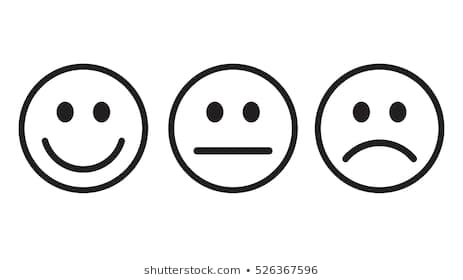 MATEMATIKA, udžbenik str.24. i 25.Riješi u udžbeniku zadatke na stranici 24. i 25. Zapiši u bilježnicu ( pisanim slovima)Množenje broja 2 i  dijeljenje brojem 2https://wordwall.net/hr/resource/1004188/matematika/2razred-mno%c5%beenje-broja-2https://wordwall.net/hr/resource/898089/matematika/dijeljenje-brojem-2 Kako si se osjećao/la rješavajući ove zadatke? Oboji.TZKPreskoci kratke vijače u kretanjuGađanje lopticom u cilj s različitih udaljenostiHodanje zadanom brzinomVJERONAUKutorak: 24.03. i  27.03. petak Cvjetnica se u Crkvi slavi tjedan dana prije Uskrsa. Cvjetnicom započinje Veliki tjedan. Na Cvjetnicu Crkva slavi Isusov svečani ulazak u Jeruzalem. Isus ulazi u Jeruzalem na magaretu a narod ga je dočekao s palminim grančicama u rukama kličući „Hosana“,  „Hosana „Učenici trebaju u svoje bilježnice nacrtati i obojati događaj koji se dogodio na Cvjetnicu. GLAZBENA KULTURAPjevanje : Ja posijah lan https://www.youtube.com/watch?v=Ln1A5YWzDgkINFORMATIKATeme za ovaj i slijedeći tjedan ( od 16.3. – 27.3.)Projektni zadatak:1. izrada pozivnice za proslavu rođendana (u wordu, korištenje slika i tipova slova) Evo vam zadaće za ovaj tjedan: U aplikaciji Word napraviti pozivnicu za proslavu rođendana uz korištenje boja i različitih lijepih slova. Spremiti sliku i poslati mi je na mail adresu: sbarbaricosml@gmail.com Na satu smo već pokazivali kako se to radi. Učenici to ne mogu sami, pa molim roditelje za suradnju i pomoć kod slanja zadaće.2. mozgalice - zagonetke moga kraja, izrada plakata i predstavljanje , Udžbenik str. 82